			IDDS Operations Worksheet 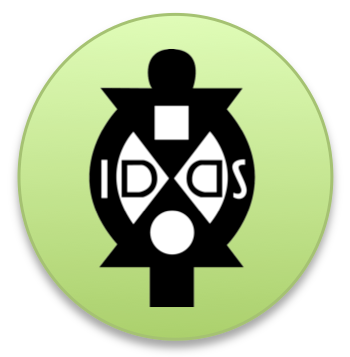 Checking Out IDIN MaterialsVia IDIN, we have a few resources available for loan.  With multiple summits, we cannot guarantee the availability of each item.  However, If there is an item you need to borrow, please mark how many and we’ll try to accommodate as best we can. In general, preference will be given to the larger summit of the year.Note: Your summit will be responsible for covering any costs associated with the shipping of the materials.  Likewise, if any materials are go missing or broken, your summit will be responsible for covering the cost of replacement.Name of Summit:Summit Dates:  Thank you! Number AvailableNumber RequestingComputersProjector1Netbooks4iPads3ToolsTool Rolls 4Fractional Drill Index Set1Spade Bit Set1Deburring Tool1Auger Set27/8 Augers3Socket Set1Irwin 6" Quick Grip2Irwin 12" Quick Grip2Stanley Fat Max 15" Saws7Square Cuts (3 black, 1 yellow)4Sketch Modeling ItemsGlue Guns3Glue Sticks0Metal 12" Rulers10Exacto Knives7Other Special ItemsMasterlock portable lock box1IDIN First-Aid Kit (Red Bag)1IDIN Small First Aid Kits3Safety Glasses8Ball Air Hand Pump1Items you want to purchase from the US?Items you want to purchase from the US?Items you want to purchase from the US?Boxes of IDDS Sticky Notes0Sharpie 8-count Fine Point0Staples Dry-erase Markers, 6-count0Dry-erase Board Erasers0Staples Remarx dry-erase markers, 12-count0Whiteboard cleaner03x5 index cards, 300-count03x3 Post It Notes, 1400-count0Antibiotic Ointment0Other Special Health Care Supplies0Foil Certificates, 15-count0USBs0